Lesson 21:  Ptolemy’s Theorem Student Outcomes Students determine the area of a cyclic quadrilateral as a function of its side lengths and the acute angle formed by its diagonals.Students prove Ptolemy’s theorem, which states that for a cyclic quadrilateral , .  They explore applications of the result.Lesson Notes In this lesson, students work to understand Ptolemy’s theorem, which says that for a cyclic quadrilateral  .  As such, this lesson focuses on the properties of quadrilaterals inscribed in circles.  Ptolemy’s single result and the proof for it codify many geometric facts; for instance, the Pythagorean theorem (G-GPE.A.1, G-GPE.B.4), area formulas, and trigonometry results.  Therefore, it serves as a capstone experience to our year-long study of geometry.  Students will use the area formulas they established in the previous lesson to prove the theorem.  A set square, patty paper, compass, and straight edge are needed to complete the Exploratory Challenge.Classwork Opening (2 minutes)The Pythagorean theorem, credited to the Greek mathematician Pythagoras of Samos (ca. 570–ca. 495 BCE), describes a universal relationship among the sides of a right triangle.  Every right triangle (in fact every triangle) can be circumscribed by a circle.  Six centuries later, Greek mathematician Claudius Ptolemy (ca. 90–ca. 168 CE) discovered a relationship between the side-lengths and the diagonals of any quadrilateral inscribed in a circle.  As we shall see, Ptolemy’s result can be seen as an extension of the Pythagorean theorem.  Opening Exercise (5 minutes) Students are given the statement of Ptolemy’s theorem and are asked to test the theorem by measuring lengths on specific cyclic quadrilaterals they are asked to draw.  Students conduct this work in pairs and then gather to discuss their ideas afterwards in class as a whole. 
Opening Exercise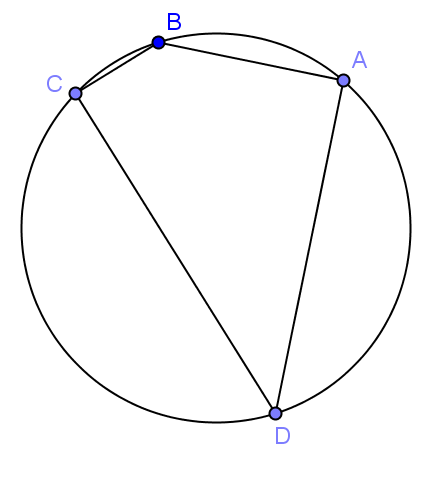 Ptolemy’s theorem says that for a cyclic quadrilateral , 
.  With ruler and a compass, draw an example of a cyclic quadrilateral.  Label its vertices , , , and . Draw the two diagonals  and . With a ruler, test whether or not the claim that seems to hold true.   Repeat for a second example of a cyclic quadrilateral.Challenge:  Draw a cyclic quadrilateral with one side of length zero.  What shape is the this cyclic quadrilateral?  Does Ptolemy’s claim hold true for it? Students will see that the relationship seems to hold, within measuring error.  For a quadrilateral with one side of length zero, the figure is a triangle inscribed in a circle.  If the length , then the points  and  coincide, and Ptolemy’s theorem states , which is true. Exploratory Challenge (30 minutes):  A Journey to Ptolemy’s Theorem This Exploratory Challenge will lead students to a proof of Ptolemy’s theorem.  Students should work in pairs.  The teacher will guide as necessary.
Exploratory Challenge:  A Journey to Ptolemy’s TheoremThe diagram shows cyclic quadrilateral  with diagonals  and  intersecting to form an acute angle with degree measure .  , , , and .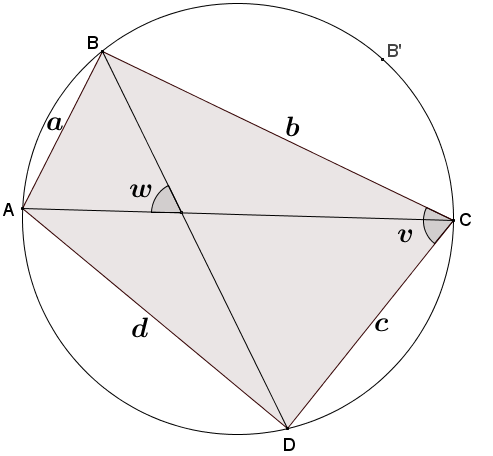 From last lesson, what is the area of quadrilateral  in terms of the lengths of its diagonals and the angle ?  Remember this formula for later on!Explain why one of the angles, or , has a measure less than or equal to .Opposite angles of a cyclic quadrilateral are supplementary.  These two angles cannot both have measures greater than .Let’s assume that  in our diagram is the angle with a measure less than or equal to .  Call its measure  degrees.  What is the area of triangle  in terms of , , and ?  What is the area of triangle  in terms of , , and ?  What is the area of quadrilateral  in terms of , , , , and ?If  represents the degree measure of an acute angle, then  would be the degree measure of angle  since opposite angles of a cyclic quadrilateral are supplementary.  The area of triangle  could then be calculated using  , and the area of triangle  could be calculated by , or .  So, the area of the quadrilateral  is the sum of the areas of triangles  and , which provides the following: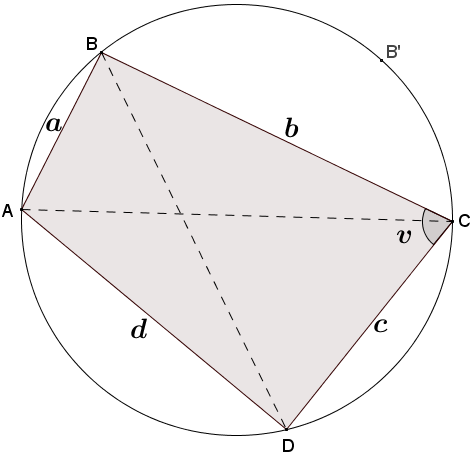 We now have two different expressions representing the area of the same cyclic quadrilateral .  Does it seem to you that we are close to a proof of Ptolemy’s claim? Equating the two expressions gives as a relationship that does, admittedly, use the four side lengths of the quadrilateral and the two diagonal lengths, but we also have terms that involve  and .  These terms are not part of Ptolemy’s equation. In order to reach Ptolemy’s conclusion, in Exploratory Challenge, parts (e)–(j), students will use rigid motions to convert the cyclic quadrilateral  to a new cyclic quadrilateral of the same area with the same side-lengths (but in an alternative order) and with its matching angle  congruent to angle  in the original diagram.  Equating the areas of these two cyclic quadrilaterals will yield the desired result.  Again, have students complete this work in homogeneous pairs or small groups.  Offer to help students as needed.Trace the circle and points , , , and  onto a sheet of patty paper.  Reflect triangle  about the perpendicular bisector of diagonal .  Let , , and  be the images of the points , , and , respectively.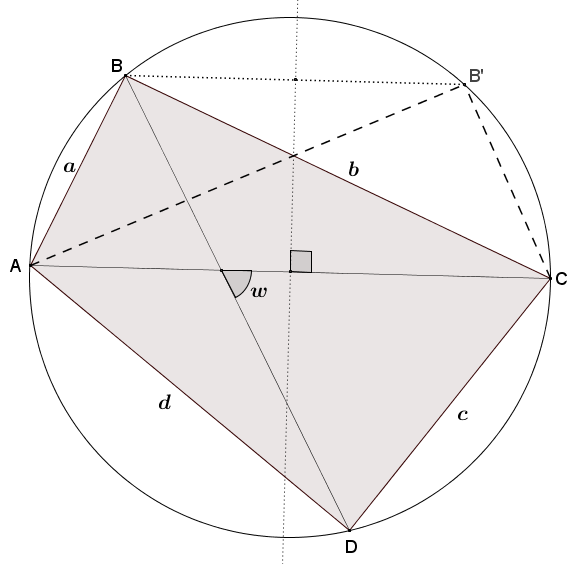 What does the reflection do with points  and ?Because the reflection was done about the perpendicular bisector of the chord , the endpoints of the chord are images of each other; i.e.,  and .Is it correct to draw  as on the circle?  Explain why or why not.Reflections preserve angle measure.  Thus, .  Also,  is supplementary to .  Thus,  is, too.  This means that  is a quadrilateral with one pair (and, hence, both pairs) of opposite angles supplementary.  Therefore, it is cyclic.  This means that  lies on the circle that passes through , , and .  And this is the original circle.   Explain why quadrilateral   has the same area as quadrilateral . Triangle  is congruent to triangle  by a congruence transformation, so these triangles have the same area.  It now follows that the two quadrilaterals have the same area. The diagram shows angles having degree measures ,,,, and .  Find and label any other angles having degree measures , , , , or , and justify your answers.See diagram.  Justifications include the inscribed angle theorem and vertical angles.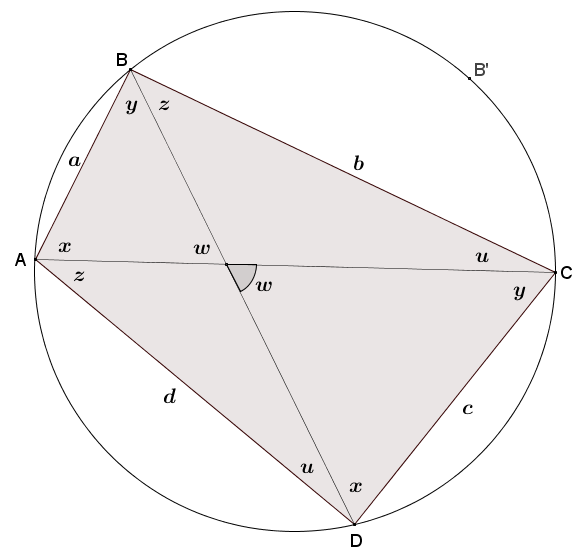 Explain why in your diagram from part (f).The angle with degree measure  is an exterior angle to a triangle with two remote interior angles  and .  It follows that .Identify angles of measures ,,,, and  in your diagram of the cyclic quadrilateral  from part (e).  See diagram below. 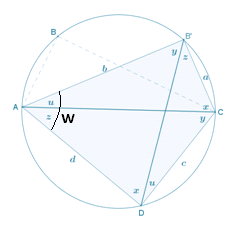 Write a formula for the area of triangle  in terms of ,, and .  Write a formula for the area of triangle in terms of ,, and .and Based on the results of part (i), write a formula for the area of cyclic quadrilateral  In terms of , , , , and .Going back to part (a), now establish Ptolemy’s theorem. 	The two formulas represent the same area. 	Distributive property 	Multiplicative property of equalityor  	SubstitutionClosing (3 minutes)Gather the class together and ask the following questions:What was most challenging in your work today?  Answers will vary.  Students might say that it was challenging to do the algebra involved or to keep track of congruent angles, for example.  Are you convinced that this theorem holds for all cyclic quadrilaterals? Answers will vary, but students should say “yes.” Will Ptolemy’s theorem hold for all quadrilaterals?  Explain.At present, we don’t know!  The proof seemed very specific to cyclic quadrilaterals, so we might suspect it holds only for these types of quadrilaterals.  (If there is time, students can draw an example of non-cyclic quadrilateral and check that the result does not hold for it.) 

Exit Ticket (5 minutes)Name                 							         		Date              		         Lesson 21:  Ptolemy’s TheoremExit TicketWhat is the length of the chord ?  Explain your answer.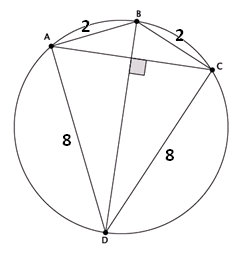 Exit Ticket Sample SolutionsWhat is the length of the chord ?  Explain your answer.Chord is a diameter of the circle, and .  By Ptolemy’s theorem:  , giving .Problem Set Sample SolutionsAn equilateral triangle is inscribed in a circle.  If  is a point on the circle, what does Ptolemy’s theorem have to say about the distances from this point to the three vertices of the triangle?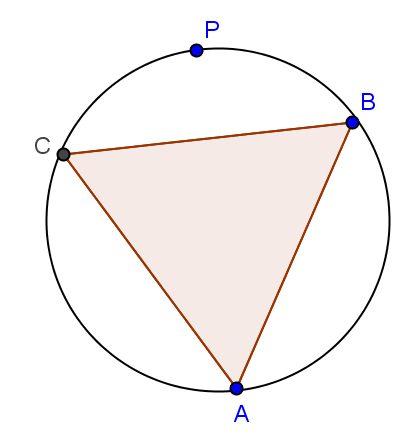 It says that the sum of the two shorter distances is equal to the longer distance. Kite  is inscribed in a circle.  The kite has an area of , and the ratio of the lengths of the non-congruent adjacent sides is .  What is the perimeter of the kite?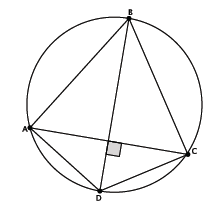 Since  and , thenLet  be the length of , thenThe length , and the length .  Therefore, the perimeter of kite  is Draw a right triangle with leg lengths  and , and hypotenuse length .  Draw a rotated copy of the triangle such that the figures form a rectangle.  What does Ptolemy have to say about this rectangle?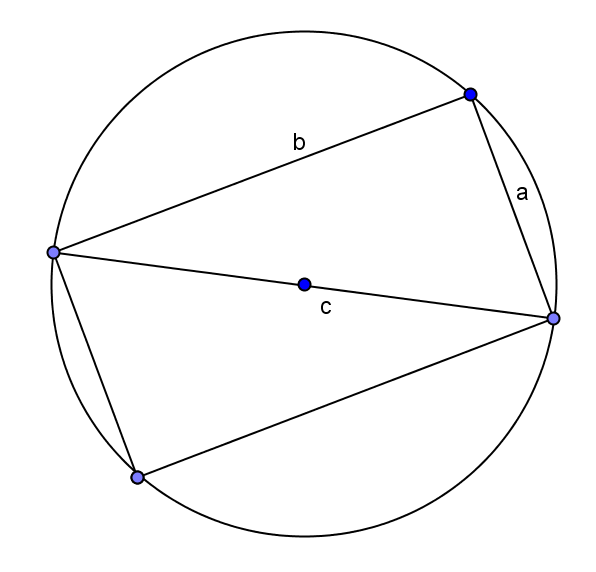 We get , the Pythagorean theorem!Draw a regular pentagon of side length  in a circle.  Let be the length of its diagonals.  What does Ptolemy’s theorem say about the quadrilateral formed by four of the vertices of the pentagon?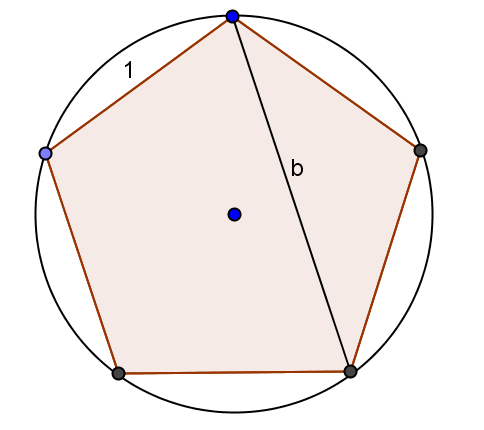 , so.  (This is the famous golden ratio!) The area of the inscribed quadrilateral is .  Determine the circumference of the circle. 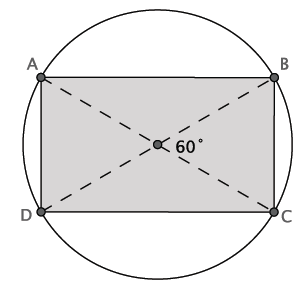 Since  is a rectangle, then , and the diagonals are diameters of the circle.The length of , and the length of , so , and .	Since , the radius of the circle is , and the circumference of the circle is .Extension:  Suppose  and  are two acute angles, and the circle has a diameter of unit.  Find , , , and  in terms of  and .  Apply Ptolemy’s theorem, and determine the exact value of .  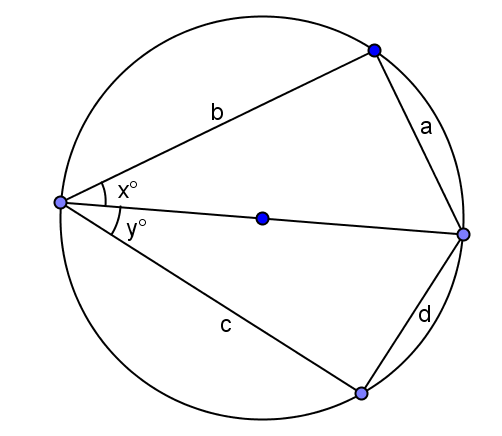 Use scaffolded questions below as needed.Explain why  equals the diameter of the circle. If the diameter is , this is a right triangle because it is inscribed in a semicircle, so ,  or the .  Since the diameter is , the diameter is equal to .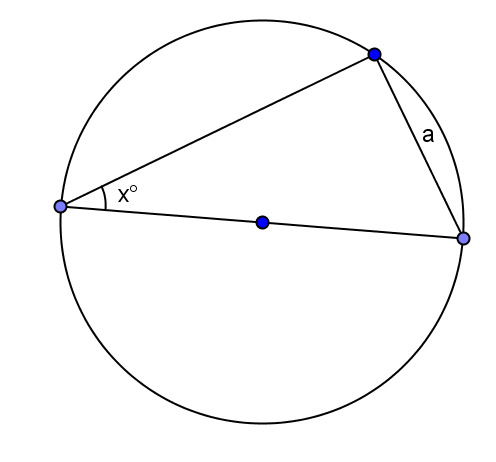 If the circle has a diameter of , what is ?Use Thales’ theorem to write the side lengths in the original diagram in terms of  and .Since both are right triangles, the side lengths are ,, , and .If one diagonal of the cyclic quadrilateral is , what is the other?What does Ptolemy’s theorem give?Using the result from part (e), determine the exact value of .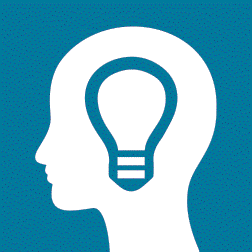 